DataNome e cognome legale rappresentanteIl documento deve essere firmato digitalmente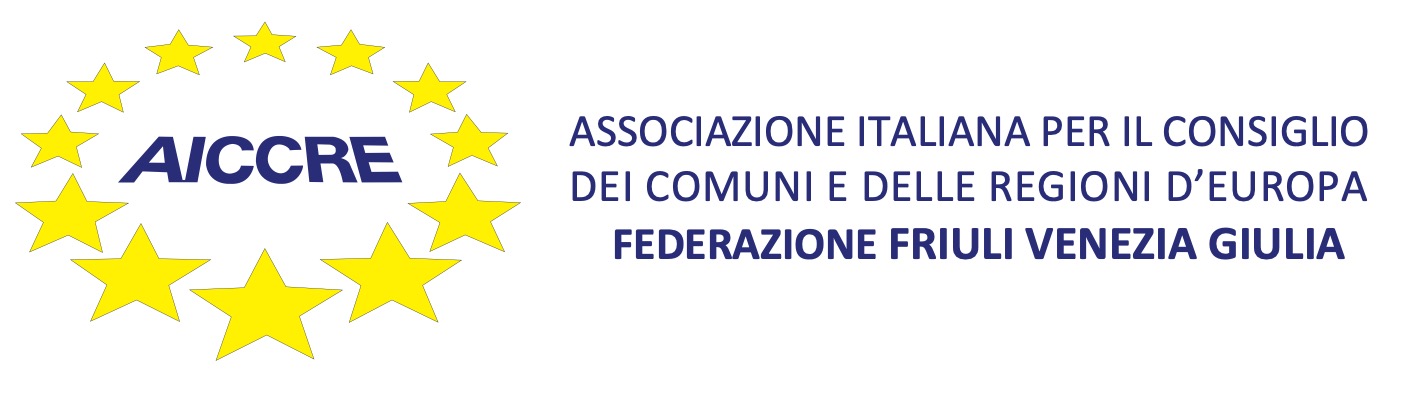 Premio AICCREper iniziative di gemellaggio 2023DESCRIZIONE DEL PROGETTOComune di...Comune/i gemellato/i…Data inizio attività...Data fine attività…1 - DESCRIZIONE DEL PROGETTO (da 1 a 20 punti)Max 2 pagineBreve storia del gemellaggio, qualità, chiarezza e dettaglio dei contenuti del progetto di gemellaggioDescrivere le attività da realizzare, gli obiettivi del progetto e i temi che sviluppaCapacità di coinvolgere i diversi gruppi sociali, es. giovani, anziani, studenti, associazioni, ecc.…2 - RICADUTE SOCIALI ED ECONOMICHE DEL GEMELLAGGIO (da 1 a 10 punti)Max 1 paginaEvidenziare l’eventuale contributo di altri gruppi sociali come ad esempio associazioni, giovani, anziani, etc. e di fare da volano per lo sviluppo economico della comunità (es. nuovi progetti, fiere, etc.)…3 - PARTENARIATO CON GLI ISTITUTI SCOLASTICI DEL TERRITORIO (da 1 a 10 punti)(Ovvero livello del coinvolgimento e attività in sinergia con gli Istituti Scolastici, numero di classi o di singoli studenti convolti)…4 - NUOVO GEMELLAGGIO (8 punti) 5 - COMUNE ISCRITTO AD AICCRE (4 punti)6 - COMUNE che non ha mai fruito dei finanziamenti di cui al presente bando (8 punti)COMUNE che non ha fruito dei finanziamenti di cui al presente bando nel biennio 2021-2022 (4 punti)COMUNE che non ha fruito dei finanziamenti di cui al presente bando nel 2022 (2 punti)PREVENTIVO DELLE SPESEModificare la tabella aggiungendo le linee necessarieCalcolare il totale e inserirloNel caso di partenariati con gli Istituti Scolastici, indicare la quota della spesa riservata alla ScuolaAi progetti selezionati sarà riconosciuto un contributo economico a copertura di massimo 4.000,00 euro, a cui il Comune dovrà aggiungere un cofinanziamento di almeno il 10% del contributo concesso.PREVENTIVO DELLE SPESEModificare la tabella aggiungendo le linee necessarieCalcolare il totale e inserirloNel caso di partenariati con gli Istituti Scolastici, indicare la quota della spesa riservata alla ScuolaAi progetti selezionati sarà riconosciuto un contributo economico a copertura di massimo 4.000,00 euro, a cui il Comune dovrà aggiungere un cofinanziamento di almeno il 10% del contributo concesso.PREVENTIVO DELLE SPESEModificare la tabella aggiungendo le linee necessarieCalcolare il totale e inserirloNel caso di partenariati con gli Istituti Scolastici, indicare la quota della spesa riservata alla ScuolaAi progetti selezionati sarà riconosciuto un contributo economico a copertura di massimo 4.000,00 euro, a cui il Comune dovrà aggiungere un cofinanziamento di almeno il 10% del contributo concesso.DESCRIZIONE COSTOIMPORTOEventuali note€ ...€ ...€ ...€ ...TOTALE PREVENTIVO€ ...